coimbra investe
Candidatura a apoios ao desenvolvimento de atividades económicas IDENTIFICAÇÃO DO REQUERENTE/representante do beneficiárioNOME       	cartão de cidadão CC/BI       	 Validade      	  contribuinte NIF/NIPC      	telefone      	  TELEMÓVEL      	 e-mail      	residente/com sede em       	freguesia      	código postal      	 —        localidaDe      	Função na empresa:     	caracterização do beneficiáriodesignação social      	forma juridica      	 NIF      	cae principal     		Cae  secundário      		início da atividade em      	capital social      		volume de negócios      	 resultado líquido      		com sede em      	freguesia      	código postal      	 —        localidaDe      	e-mail      	Códigos de acesso: Registo Predial:     	 Registo Comercial:      	 Outro:      	Representante legal a assinar a candidatura      	Função na empresa:      	Estrutura societária:Principais clientes: Principais fornecedores:projeto de investimentoDescrição do projeto: Volume do investimento a realizar:      			Área edificada/edificar (total)m2:      	Do total, área destinada a atividades de id&t m2:      	Explicação das atividades de ID&T:Total do número dos postos de trabalho líquidos:n= ano correnteTempo de implementação do projeto:  ≤ 6 meses  > 6 meses e ≤ 12 meses  > 12 meses e ≤ 24 meses  > 24 meses e ≤ 36 meses  Empresa com certificação PME, concedida pelo IAPMEI Empresa beneficiária de projeto(s ) cofinanciado(s) por fundos europeus estruturais e de investimento:  Investimento Jovem (pelo menos um dos sócios ter idade inferior a 35 anos):Carater de inovação:Vocação exportadora do projeto:n= ano correnteVocação exportadora por País:Financiamento do Investimento: Capitais Próprios Capitais AlheiosDO PEDIDOVEM REQUERER  Isenção total ou parcial de taxas, nos termos dos regulamentos municipais em vigor. Concessão de benefícios fiscais nos impostos, cuja receita o Município tenha direito, designadamente o IMI, de acordo com o Decreto de Lei n.º 287/2003, de 12 de Novembro. Redução do preço da venda de lotes e terrenos, propriedade do Município de Coimbra, de acordo com a alínea o, do n.º 1, do artigo 33.º, do Anexo I, da Lei n.º 75/2013 de 12 de setembro. Apoio pela Câmara Municipal na realização de obras de infraestruturas públicas, designadamente acessibilidades (indicar quais): A aquisição de lote / terreno municipal (descrever a localização e juntar a planta topográfica com delimitação do prédio):declaraçãoDeclara que: Tomou conhecimento e aceita as condições previstas no Regulamento de Apoio a Iniciativas Económicas de Interesse Municipal – Coimbra Investe; Tem a sua situação regularizada relativamente a contribuições para a segurança social em Portugal ou no Estado de que sejam nacionais ou no qual se situe o estabelecimento principal da empresa; Tem a sua situação regularizada relativamente a dívidas por impostos ao Estado Português ou ao Estado de que sejam nacionais ou no qual se situe o estabelecimento principal da empresa; Tem a sua situação regularizada relativamente a dívidas por impostos ou de qualquer outra natureza ao Município de Coimbra; Cumpre as condições legais necessárias ao exercício da respetiva atividade, nomeadamente em matéria de licenciamento; Apresenta uma situação económico-financeira equilibrada ou, tratando-se de projetos de investimento de elevada densidade tecnológica, demonstrem ter capacidade e evidências de financiamento do projeto de investimento; Não se encontra em estado de insolvência, de liquidação ou de cessação de atividade, nem tenham o respetivo processo pendente.MEIOS DE NOTIFICAÇÃOAUTORIZO O ENVIO DE EVENTUAIS NOTIFICAÇÕES DECORRENTES DESTA COMUNICAÇÃO PARA O SEGUINTE ENDEREÇO ELETRÓNICO:e-mail      	técnico autor do projeto: email       	outro: email      	OBSERVAÇÕESPROTEÇÃO DE DADOSAutorizo o Município de Coimbra a utilizar os dados fornecidos no presente requerimento no âmbito do processo a que se destina, bem como os contactos pessoais para a comunicação no âmbito deste e de outros processos. Sim	 NãoPEDE DEFERIMENTOO(s) requerente(s) ou representante legal / ASSINATURA       	  DATA      	LEGISLAÇÃO APLICÁVELCódigo do Procedimento Administrativo (CPA), aprovado pelo Decreto-Lei n.º 4/2015, de 7 de janeiro.Regulamento de Apoio a Iniciativas Económicas de Interesse Municipal — Coimbra Investe, publicado em Diário da República a 1/06/2017, com o número 298/2017.Lei n.º 75/2013 de 12 de setembro, na versão atual.		N.A. Não AplicávelO trabalhador/ ASSINATURA       	  DATA      	  N.º Mecanográfico       	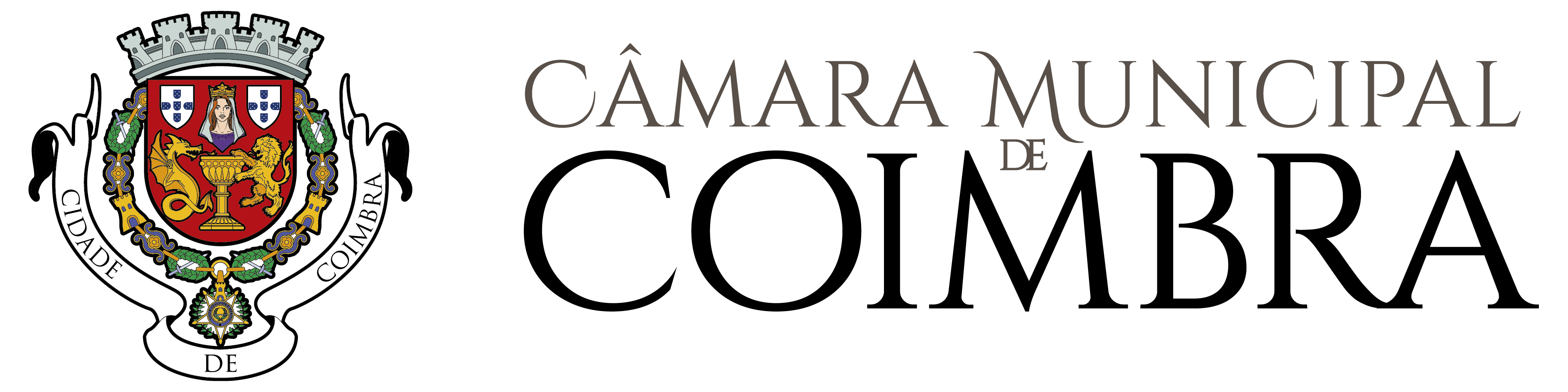 A preencher pelos 
serviços administrativosRegisto SGD nºDataExmº. SenhorPresidente da Câmara Municipal de CoimbraExmº. SenhorPresidente da Câmara Municipal de CoimbraProcesso nºExmº. SenhorPresidente da Câmara Municipal de CoimbraExmº. SenhorPresidente da Câmara Municipal de CoimbraGuia n.ºExmº. SenhorPresidente da Câmara Municipal de CoimbraNomeParticipação (%)Função NIFNível de Qualificaçãonn + 1n + 2n + 3Nível 1Nível 2Nível 3Nível 4Nível 5Nível 6Nível 7Nível 8TotalNome ProjetoBreve DescriçãoFinanciamento Aprovado (€)Programa de ApoioNomeData NascimentoNIFParticipaçãoFunção na EmpresaTipoJustificaçãoProdutoProcessoOrganizacionalMarketingnn + 1n + 2n + 3Volume das Exportações/Volume NegóciosPaísnn + 1n + 2n + 3ELEMENTOS A ANEXARSIMNÃON.A.RequerimentoDeclaração da situação regularizada relativamente a contribuições para a segurança social em Portugal ou no Estado de que sejam nacionais ou no qual se situe o estabelecimento principal da empresaDeclaração da situação regularizada relativamente a dívidas por impostos ao Estado Português ou ao Estado de que sejam nacionais ou no qual se situe o estabelecimento principal da empresaCódigo de acesso ou Certidão Permanente do  Registo ComercialDeclaração de que não se encontrem em estado de falência, de liquidação ou de cessação da atividade, nem tenham o respetivo processo pendenteCódigo de acesso ou Caderneta predial do prédio objeto do pedido de benefício fiscal em sede de IMIDocumento comprovativo da Informação Empresarial Simplificada (IES) dos últimos dois exercíciosDocumento comprovativo do licenciamento da atividadeEstudo de Viabilidade Económica e Financeira do Projeto de InvestimentoEstudo de Impacte Ambiental ou declaração de compromisso quanto à sua realização, nos termos da lei, quando aplicávelPlano de Higiene e Segurança no TrabalhoPlano de Formação ProfissionalPlanta topográfica de localização do lote ou terreno que pretende adquirirInformação complementar que considere importante